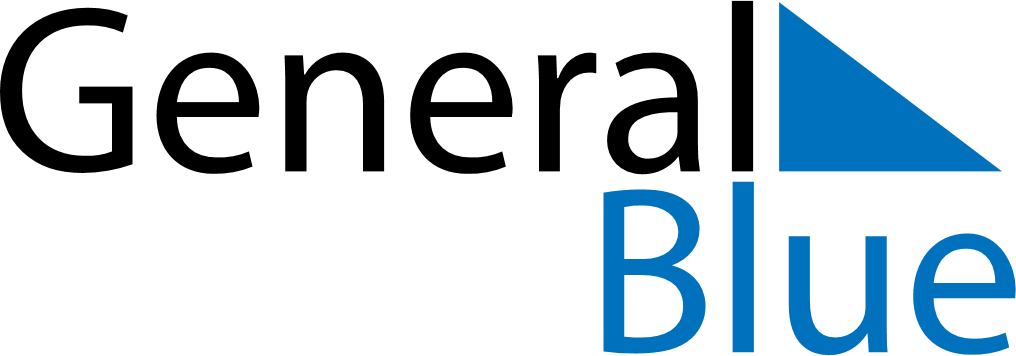 June 2024June 2024June 2024June 2024June 2024June 2024June 2024Indiana, Pennsylvania, United StatesIndiana, Pennsylvania, United StatesIndiana, Pennsylvania, United StatesIndiana, Pennsylvania, United StatesIndiana, Pennsylvania, United StatesIndiana, Pennsylvania, United StatesIndiana, Pennsylvania, United StatesSundayMondayMondayTuesdayWednesdayThursdayFridaySaturday1Sunrise: 5:47 AMSunset: 8:41 PMDaylight: 14 hours and 53 minutes.23345678Sunrise: 5:47 AMSunset: 8:41 PMDaylight: 14 hours and 54 minutes.Sunrise: 5:47 AMSunset: 8:42 PMDaylight: 14 hours and 55 minutes.Sunrise: 5:47 AMSunset: 8:42 PMDaylight: 14 hours and 55 minutes.Sunrise: 5:46 AMSunset: 8:43 PMDaylight: 14 hours and 56 minutes.Sunrise: 5:46 AMSunset: 8:43 PMDaylight: 14 hours and 57 minutes.Sunrise: 5:46 AMSunset: 8:44 PMDaylight: 14 hours and 58 minutes.Sunrise: 5:45 AMSunset: 8:45 PMDaylight: 14 hours and 59 minutes.Sunrise: 5:45 AMSunset: 8:45 PMDaylight: 14 hours and 59 minutes.910101112131415Sunrise: 5:45 AMSunset: 8:46 PMDaylight: 15 hours and 0 minutes.Sunrise: 5:45 AMSunset: 8:46 PMDaylight: 15 hours and 1 minute.Sunrise: 5:45 AMSunset: 8:46 PMDaylight: 15 hours and 1 minute.Sunrise: 5:45 AMSunset: 8:47 PMDaylight: 15 hours and 2 minutes.Sunrise: 5:45 AMSunset: 8:47 PMDaylight: 15 hours and 2 minutes.Sunrise: 5:45 AMSunset: 8:48 PMDaylight: 15 hours and 3 minutes.Sunrise: 5:45 AMSunset: 8:48 PMDaylight: 15 hours and 3 minutes.Sunrise: 5:45 AMSunset: 8:49 PMDaylight: 15 hours and 3 minutes.1617171819202122Sunrise: 5:45 AMSunset: 8:49 PMDaylight: 15 hours and 4 minutes.Sunrise: 5:45 AMSunset: 8:49 PMDaylight: 15 hours and 4 minutes.Sunrise: 5:45 AMSunset: 8:49 PMDaylight: 15 hours and 4 minutes.Sunrise: 5:45 AMSunset: 8:50 PMDaylight: 15 hours and 4 minutes.Sunrise: 5:45 AMSunset: 8:50 PMDaylight: 15 hours and 4 minutes.Sunrise: 5:45 AMSunset: 8:50 PMDaylight: 15 hours and 4 minutes.Sunrise: 5:45 AMSunset: 8:50 PMDaylight: 15 hours and 5 minutes.Sunrise: 5:46 AMSunset: 8:51 PMDaylight: 15 hours and 4 minutes.2324242526272829Sunrise: 5:46 AMSunset: 8:51 PMDaylight: 15 hours and 4 minutes.Sunrise: 5:46 AMSunset: 8:51 PMDaylight: 15 hours and 4 minutes.Sunrise: 5:46 AMSunset: 8:51 PMDaylight: 15 hours and 4 minutes.Sunrise: 5:47 AMSunset: 8:51 PMDaylight: 15 hours and 4 minutes.Sunrise: 5:47 AMSunset: 8:51 PMDaylight: 15 hours and 4 minutes.Sunrise: 5:47 AMSunset: 8:51 PMDaylight: 15 hours and 3 minutes.Sunrise: 5:48 AMSunset: 8:51 PMDaylight: 15 hours and 3 minutes.Sunrise: 5:48 AMSunset: 8:51 PMDaylight: 15 hours and 2 minutes.30Sunrise: 5:49 AMSunset: 8:51 PMDaylight: 15 hours and 2 minutes.